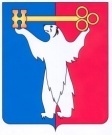 	АДМИНИСТРАЦИЯ ГОРОДА НОРИЛЬСКА КРАСНОЯРСКОГО КРАЯПОСТАНОВЛЕНИЕ16.08.2023	  г. Норильск                                               № 399О внесении изменений в постановление Администрации города Норильска 
от 30.12.2016 № 660В целях урегулирования вопросов, касающихся оплаты труда отдельных работников муниципальных образовательных учреждений, подведомственных Управлению общего и дошкольного образования Администрации города Норильска,ПОСТАНОВЛЯЮ:1.	Внести в Примерное положение об оплате труда работников муниципальных образовательных учреждений, подведомственных Управлению общего и дошкольного образования Администрации города Норильска, утвержденное постановлением Администрации города Норильска от 30.12.2016 № 660 (далее – Положение), следующие изменения: 1.1. Таблицу пункта 2.9 Положения дополнить строкой следующего содержания: 												«                                                                          ».1.2. В приложении 2 к Положению:1.2.1. В разделе «Учителя, воспитатели, заведующий библиотекой, библиотекарь, педагог-библиотекарь, педагог дополнительного образования, социальный педагог, инструктор по труду, учитель-логопед, педагог-психолог, инструктор по физической культуре, старший вожатый, педагог-организатор ОБЖ, тьютор, учитель-дефектолог, музыкальный руководитель, методист, концертмейстер, старший воспитатель»:1.2.1.1. После слов «концертмейстер, старший воспитатель» дополнить словами «,советник директора по воспитанию и взаимодействию с детскими общественными объединениями». 1.2.1.2. Подраздел «Выплаты за важность выполняемой работы, степень самостоятельности и ответственности при выполнении поставленных задач» дополнить новыми строками 101 - 108 следующего содержания:«»1.2.1.3. Строки 101 - 124 подраздела «Выплаты за интенсивность и высокие результаты» считать строками 109 - 132 соответственно.1.2.1.4. Подраздел «Выплаты за интенсивность и высокие результаты» дополнить строкой 133 следующего содержания:«».1.2.1.5. Строки 125 – 153 подраздела «Выплаты за качество выполняемых работ» раздела считать строками 134 - 162 соответственно.1.2.1.6. Подраздел «Выплаты за качество выполняемых работ» дополнить строкой 163 следующего содержания:«».1.2.2. Раздел «Контрактный управляющий (специалист в сфере закупок)» изложить в следующей редакции:«                                                                                                                                                 ».1.2.3. Дополнить разделом «Техник» следующего содержания:«																																																																																																																																																									».1.2.4. Дополнить разделом «Специалист по охране труда» следующего содержания:«                                                    ».1.3. 	Приложение 4 к Положению дополнить разделом «Контрактный управляющий (специалист в сфере закупок)»:« ».1.4. В приложении 6 к Положению:1.4.1. Пункт 1.1 дополнить новым абзацем третьим следующего содержания:«- должности которых не отнесены к профессионально-квалификационным группам (советник директора по воспитанию и взаимодействию с детскими общественными объединениями) - 0,74;».1.4.2. Пункт 1.3 дополнить новым абзацем третьим следующего содержания:«- должности которых не отнесены к профессионально-квалификационным группам (контрактный управляющий (специалист в сфере закупок)) - 0,94;».2.		Опубликовать настоящее постановление в газете «Заполярная правда» 
и разместить его на официальном сайте муниципального образования город Норильск.Глава города Норильска                                                                                        Д.В. КарасевСоветник директора по воспитанию и взаимодействию с детскими общественными объединениями9 505,0101.Создание и функционирование первичных отделений (Российское движение школьников, движение первых (далее – РДШ), Орлята России, Большая перемена и др.)Приказ руководителя учреждения или служебная записка заместителя руководителя учреждения по направлениюПо факту выполненной работы, за каждый вид объединения55102.Организация прохождения педагогами курсов повышения квалификации по вопросам воспитанияСправка заместителя руководителя учрежденияПо результатам работы (декабрь, сентябрь).10103.Активное участие в подготовке педагогов для участия в конкурсах профессионального мастерства по вопросам воспитанияПриказ руководителя учреждения или служебная записка заместителя руководителя учреждения по направлениюПо факту выполненной работы10104.Активное участие в проведении родительских собраний по вопросам воспитанияПриказ руководителя учреждения или служебная записка заместителя руководителя учреждения по направлениюЗа  проведение одного собрания в параллели, по факту выполненной работы3105.Проведение индивидуальных консультаций для педагогов, родителей, обучающихся по вопросам воспитанияЖурнал индивидуальных консультацийЗа каждую консультацию, по факту выполненной работы1106.Вовлеченность в проекты и мероприятия в РДШ, Орлята России и другие движения не менее 30% школьников образовательной организацииСправка заместителя руководителя учреждения по направлениюЗа каждое мероприятие, по факту выполненной работы5107.Проведение дней единых действий РДШ, Орлята России совместно с детским с родительскими активами школы (не менее 1 раза в месяц)Приказ руководителя учреждения или служебная записка заместителя руководителя учреждения по направлениюЗа каждое мероприятие, по факту выполненной работы5108.Содействие активам классов в прохождении обучения на сайте Корпоративный университет РДШПриказ руководителя учреждения или служебная записка заместителя руководителя учреждения по направлениюПо факту выполненной работы3133.Реализация детско-родительских инициатив, социальных проектов, акций, флэш-мобов (не менее 1 раза в квартал)Приказ руководителя учреждения или служебная записка заместителя руководителя учреждения по направлениюПо факту выполненной работы5163.Вовлечение в деятельность РДШ, Орлята России и другие движения школьников не менее 20% обучающихся из «группы риска»Служебная записка заместителя руководителя учреждения по направлениюЕжемесячно10Контрактный управляющий (специалист в сфере закупок)Контрактный управляющий (специалист в сфере закупок)Контрактный управляющий (специалист в сфере закупок)Контрактный управляющий (специалист в сфере закупок)Контрактный управляющий (специалист в сфере закупок)Выплаты за важность выполняемой работы, степень самостоятельности и ответственности при выполнении поставленных задачВыплаты за важность выполняемой работы, степень самостоятельности и ответственности при выполнении поставленных задачВыплаты за важность выполняемой работы, степень самостоятельности и ответственности при выполнении поставленных задачВыплаты за важность выполняемой работы, степень самостоятельности и ответственности при выполнении поставленных задачВыплаты за важность выполняемой работы, степень самостоятельности и ответственности при выполнении поставленных задач1.Своевременное и достоверное размещение на сайте bus.gov.ru информации об учреждении в соответствии с действующим законодательствомРаспечатка с сайта о дате внесенных измененийПо факту выполненной работы32.Своевременное и достоверное размещение на сайте bus.gov.ru информации о муниципальном задании на оказание услуг (выполнение работ)Распечатка с сайта о дате размещенияОдин раз в году (на дату формирования), по факту выполненной работы103.Своевременное и достоверное изменение данных муниципального задания на сайте bus.gov.ruРаспечатка с сайта о дате внесенных измененийПо факту выполненной работы34.Своевременное и достоверное размещение на сайте bus.gov.ru отчетов о выполнении муниципального задания на оказание услуг (выполнение работ)Распечатка с сайта о дате размещенияПо факту выполненной работы85.Своевременное и достоверное размещение на сайте bus.gov.ru информации о плане финансово-хозяйственной деятельностиРаспечатка с сайта о дате размещения или внесения измененийПо факту выполненной работы на дату первичного размещения85.Своевременное и достоверное размещение на сайте bus.gov.ru информации о плане финансово-хозяйственной деятельностиРаспечатка с сайта о дате размещения или внесения измененийПо факту корректировки информации56.Своевременное и достоверное размещение на сайте bus.gov.ru информации об операциях с целевыми средствамиРаспечатка с сайта о дате размещения или внесения измененийПо факту выполненной работы на дату первичного размещения36.Своевременное и достоверное размещение на сайте bus.gov.ru информации об операциях с целевыми средствамиРаспечатка с сайта о дате размещения или внесения измененийПо факту выполненной работы37.Своевременное и достоверное размещение на сайте bus.gov.ru информации о результатах деятельности и об использовании имущества (размещение всех форм)Распечатка с сайта о дате размещенияПо факту выполненной работы38.Своевременное и достоверное размещение на сайте bus.gov.ru сведений о проведенных контрольных мероприятиях и их результатахРаспечатка с сайта о дате размещенияПо факту выполненной работы39.Исполнение договорных обязательств:Своевременность предоставления счетов к оплате в МКУ «ОК УОиДО»Служебная записка от заместителя руководителя учреждения по АХЧЕжемесячно59.Своевременность размещения в единой информационной системе (далее – ЕИС) документов о приемке поставленных товаров, выполненных работ, оказанных услугРаспечатка с сайта ЕИС о  размещении документов и (или) информации с указанием дат по итогам отчетного периодаЕжемесячно109.Своевременность размещения в ЕИС документов об экспертизе поставленных товаров, выполненных работ, оказанных услугРаспечатка с сайта ЕИС о  размещении документов и (или) информации с указанием дат по итогам отчетного периодаЕжемесячно159.Своевременность размещения в ЕИС платежных порученийРаспечатка с сайта ЕИС о  размещении документов и (или) информации с указанием дат по итогам отчетного периодаЕжемесячно710.Эффективное выполнение помесячного кассового плана по расходамРаспечатка информации из рабочей электронной таблицы за отчетный периодЕжемесячно, при исполнении месячного кассового плана по расходам1011.Осуществление закупочной деятельности по определению конкурентными способами поставщиков (подрядчиков, исполнителей) для учреждений, осуществляющих закупки самостоятельно, не через уполномоченное учреждение 
МКУ «Управление муниципальных закупок»Заключенный договорПо итогам заключения договора (контракта), за один договор10Выплаты за интенсивность и высокие результатыВыплаты за интенсивность и высокие результатыВыплаты за интенсивность и высокие результатыВыплаты за интенсивность и высокие результатыВыплаты за интенсивность и высокие результаты12.Оформление электронно-цифровых подписей (далее – ЭЦП) для работников учрежденияКопия сертификата ключа на бумажном носителеПо факту выполненной работы в отчетном периоде413.Ведение базы данных в электронном виде по расходованию средств учрежденияПриказ руководителя учрежденияЕжемесячно, при отсутствии замечаний руководителя2514.Выполнение разовых поручений руководителя учрежденияСправка заместителя руководителя учрежденияОтсутствие обоснованных замечаний, по факту выполненной работы514.Выполнение разовых поручений руководителя учрежденияСправка заместителя руководителя учрежденияпредельный размер за отчетный период3015.Обеспечение своевременного предоставления по направлению своей деятельности отчетности (или иной информации) в ведомственные и надзорные органы по запросуНаличие отчетов (либо сопроводительных писем, содержащих информацию, подготовленных контрактным управляющим) согласно запросуЗа каждый факт подготовки соответствующих документов в отчетном периоде1016.Своевременное размещение в ЕИС отчетов, содержащих достоверную информацию, предусмотренных Законом № 223-ФЗ и (или) Федеральным законом от 05.04.2013 № 44-ФЗ «О контрактной системе в сфере закупок товаров, работ, услуг для государственных и муниципальных нужд»Распечатка с сайта ЕИС о размещении документов и (или) информации с указанием дат По итогам отчетного периодаЗа каждый факт размещения в отчетном периоде1017.Обеспечение сохранности закупочных документов, за исключением документов, размещенных в ЕИС, в соответствии с требованиями законодательстваНаличие архивного хранения, учета и систематизацииЕжемесячно518.Организация работы закупочной комиссии по осуществлению закупок для нужд учреждений, осуществляющих закупки самостоятельно, не через уполномоченное учреждение МКУ «Управление муниципальных закупок»Протокол работы закупочной комиссииПо факту подготовки, за каждое заседание в соответствующем отчетном периоде5Выплаты за качество выполняемых работВыплаты за качество выполняемых работВыплаты за качество выполняемых работВыплаты за качество выполняемых работВыплаты за качество выполняемых работ19.Ведение реестра договоров, счетовНаличие реестра договоров, счетовЕжемесячно3520.Организация процедуры заключения договоров на электронной площадкеРаспечатка с сайта ЕИС о размещении документов и (или) информации о заключенном контракте с указанием дат по итогам отчетного периодаЗа каждый факт заключения договора в отчетном периоде1021.Своевременное размещение в единой информационной системе (далее – ЕИС) информации об исполнении ( расторжении) договоров и отчета об исполнении (расторжении) договоровРаспечатка с сайта ЕИС о размещении документов и (или) информации с указанием дат по итогам отчетного периодаЗа каждый факт размещения в отчетном периоде522.Обеспечение соблюдения противоэпидемических мер и правил техники безопасности жизнедеятельности , норм охраны трудаСлужебная записка заместителя руководителя учрежденияЕжемесячно, при отсутствии обоснованных замечаний1023.Результаты проведения проверки контролирующих и надзорных органовАкт проведения проверки, иной документ, содержащий информацию о проверке закупочной деятельности учрежденияПо факту проверки при отсутствии обоснованных замечаний1024.Своевременное формирование и размещение в ЕИС плана-графика закупок (плана закупок) либо изменений к нему Распечатка с сайта ЕИС о размещении документов и (или) информации с указанием дат по итогам отчетного периодаПо факту размещения базовой версии один раз в год52024.Своевременное формирование и размещение в ЕИС плана-графика закупок (плана закупок) либо изменений к нему Распечатка с сайта ЕИС о размещении документов и (или) информации с указанием дат по итогам отчетного периодаЗа каждый факт корректировки в отчетном периоде1525.Ведение документооборота на электронных ресурсах в рамках закупочной деятельности, за исключением ЕИС и bus.gov.ruСлужебная записка заместителя руководителя по направлению или приказ руководителя учрежденияПо факту выполненных работ, 
за работу на каждой платформе, программе, ежемесячно.1526.Соблюдение порядка обращения со сведениями, относящимися к категории ограниченного доступа, режима конфиденциальности при обработке и защите персональных данныхПриказ руководителя учрежденияОтсутствие обоснованных замечаний 10Техник  Техник  Техник  Техник  Техник  Выплаты за важность выполняемой работы, степень самостоятельности и ответственности при выполнении поставленных задачВыплаты за важность выполняемой работы, степень самостоятельности и ответственности при выполнении поставленных задачВыплаты за важность выполняемой работы, степень самостоятельности и ответственности при выполнении поставленных задачВыплаты за важность выполняемой работы, степень самостоятельности и ответственности при выполнении поставленных задачВыплаты за важность выполняемой работы, степень самостоятельности и ответственности при выполнении поставленных задач1.Выполнение требований по срокам и порядку хранения документовСлужебная записка заместителя руководителя учреждения по направлениюОтсутствие обоснованных замечаний302.Ведение систематизированной базы данных, архива, необходимых в деятельности учреждения, кроме КИАСУОПриказ руководителя учрежденияЕжемесячно:2.Ведение систематизированной базы данных, архива, необходимых в деятельности учреждения, кроме КИАСУОПриказ руководителя учреждения- до 100 сотрудников102.Ведение систематизированной базы данных, архива, необходимых в деятельности учреждения, кроме КИАСУОПриказ руководителя учреждения- свыше 100 сотрудников153.Сопровождение на электронных площадках документооборота по осуществлению деятельности учреждения в рамках муниципального заданияСлужебная записка заместителя руководителя по направлению или приказ руководителя учрежденияПо факту выполненных работ, за работу на каждой платформе, программе, ежемесячно154.Предоставление своевременной и достоверной информации по внеплановым запросам официальных государственных структур и ведомствЖурнал регистрации исходящей документацииПо факту выполненной работы, за 1 отчет (предоставленную информацию)35.Ведение электронной базы данных учреждения «Краевая информационная автоматизированная система управления образованием» (КИАСУО)Приказ руководителя учреждения, служебная записка заместителя руководителя учрежденияВедение учета приема и выбытия в ОУ, ежемесячно85.Ведение электронной базы данных учреждения «Краевая информационная автоматизированная система управления образованием» (КИАСУО)Приказ руководителя учреждения, служебная записка заместителя руководителя учрежденияВедение учета кадрового состава ОУ, ежемесячно55.Ведение электронной базы данных учреждения «Краевая информационная автоматизированная система управления образованием» (КИАСУО)Приказ руководителя учреждения, служебная записка заместителя руководителя учрежденияКорректировка информации по учащимся по факту выполненных работ:Корректировка информации по учащимся по факту выполненных работ:5.Ведение электронной базы данных учреждения «Краевая информационная автоматизированная система управления образованием» (КИАСУО)Приказ руководителя учреждения, служебная записка заместителя руководителя учреждения- до 800 человек85.Ведение электронной базы данных учреждения «Краевая информационная автоматизированная система управления образованием» (КИАСУО)Приказ руководителя учреждения, служебная записка заместителя руководителя учреждения- свыше 800 человек186.Обеспечение организации профориентационной деятельности и предпрофильной подготовки обучающихсяПриказ руководителя учрежденияЕжемесячно107.Организация и проведение социальной акцииПриказ руководителя учреждения, отчет о выполненной работеПо факту проведения38.Результативность социальных проектов, грантовСертификат, иной подтверждающий документЗа один проект, грант159.Реализация социальных проектов, грантовОтчет по результатам реализацииЗа один проект, грант710.Личное участие в акциях социальной направленности различного уровняПриказ руководителя учреждения служебнаяПо факту участия311.Участие в мероприятии: ведущий, исполнение номеров, ролей, выполнение работы организатораСлужебная записка заместителя руководителя учрежденияЗа 1 школьное мероприятие511.Участие в мероприятии: ведущий, исполнение номеров, ролей, выполнение работы организатораПриказ руководителя учреждения, Приказ (распоряжение) УправленияЗа 1 мероприятие муниципального уровня1012.Выполнение работ системного администратора электронного журнала в учрежденииПриказ руководителя учрежденияЕжемесячно2013.Оформление документации по Государственной итоговой аттестации (Единый государственный экзамен, Основной государственный экзамен, Государственный выпускной экзамен) в соответствии с установленными требованиямиПриказ руководителя учрежденияПо факту выполненной работы1014.Заполнение матриц результатов работ в рамках независимой оценки качества образованияСлужебная записка заместителя руководителя учрежденияПо факту выполненной работы - заполнение матрицы за 1 класс115.Техническое сопровождение по заполнению и выгрузке матриц результатов работ в рамках независимой оценки качества образованияСлужебная записка заместителя руководителя учрежденияПо факту выполненных работ516.Выполнение функций ассистента при проведении мероприятий в рамках независимой оценки качества образованияПриказ руководителя учрежденияЗа 1 мероприятие0,517.Контроль за установкой операционных систем и необходимого для работы программного обеспечения, поддержание его в рабочем состоянииПриказ руководителя учрежденияЕжемесячно2018.Обеспечение бесперебойной работы компьютерной техники в учебных кабинетахПриказ руководителя учрежденияЕжемесячно:Ежемесячно:18.Обеспечение бесперебойной работы компьютерной техники в учебных кабинетахПриказ руководителя учреждения- до 60 компьютеров2018.Обеспечение бесперебойной работы компьютерной техники в учебных кабинетахПриказ руководителя учреждения- до 80 компьютеров3018.Обеспечение бесперебойной работы компьютерной техники в учебных кабинетахПриказ руководителя учреждения- свыше 80 компьютеров5019.Организация системы работы по обеспечению безопасного доступа школьников к информации в сети Интернет (проведение уроков безопасности в сети, проверка работоспособности контентной фильтрации)Приказ руководителя учрежденияЕжемесячно1020.Работа на официальном сайте общеобразовательного учрежденияПриказ руководителя учреждения или служебная записка заместителя руководителя учреждения по направлениюЕжемесячно, как администратор3020.Работа на официальном сайте общеобразовательного учрежденияПриказ руководителя учреждения или служебная записка заместителя руководителя учреждения по направлениюЗа каждый факт подготовки информации520.Работа на официальном сайте общеобразовательного учрежденияПриказ руководителя учреждения или служебная записка заместителя руководителя учреждения по направлениюЗа каждый факт размещения информации121.Участие в конкурсе сайтовПриказ руководителя учрежденияМуниципальный уровень1521.Участие в конкурсе сайтовПриказ руководителя учрежденияРегиональный уровень2021.Участие в конкурсе сайтовПриказ руководителя учрежденияФедеральный уровень3022.Ведение базы ЭСУП (электронная система учета питания)Приказ руководителя учрежденияЕжемесячно:22.Ведение базы ЭСУП (электронная система учета питания)Приказ руководителя учреждения- до 499 учащихся1022.Ведение базы ЭСУП (электронная система учета питания)Приказ руководителя учреждения- от 500 до 1000 учащихся1522.Ведение базы ЭСУП (электронная система учета питания)Приказ руководителя учреждения- свыше 1000 учащихся2023.Участие в разработке социальных проектов (или в грантовых программах)Служебная записка заместителя руководителя учрежденияПо факту выполненной работы1024.Оформление листов временной нетрудоспособностиПриказ руководителя учрежденияЕжемесячно525.Сканирование итоговых сочинений и применение программного обеспечения «Антиплагиат»Приказ руководителя учрежденияПо факту выполненной работы, за каждый класс526.Техническое обеспечение (ТО)  работы школьного пресс-центра, школьной типографии и других творческих объединенийПриказ руководителя учрежденияЕжемесячно, за каждое ТО527.Видеосъемка уроков, мастер-классов, праздничных и конкурсных мероприятий по поручению администрации учрежденияСлужебная записка заместителя руководителя учрежденияЧас видеосъемки127.Видеосъемка уроков, мастер-классов, праздничных и конкурсных мероприятий по поручению администрации учрежденияСлужебная записка заместителя руководителя учрежденияМонтаж видеоролика1028.Улучшение инфраструктуры учебных помещений по поручению администрации учрежденияСлужебная записка заместителя руководителя учрежденияПо факту выполненной работы128.Улучшение инфраструктуры учебных помещений по поручению администрации учрежденияСлужебная записка заместителя руководителя учрежденияПредельный размер в отчетном периоде7029.Разработка и внедрение индивидуальных дизайнерских решений в оформление кабинета по поручению администрации учрежденияСлужебная записка заместителя руководителя учрежденияПо факту выполненной работы1030.Организация работы по соблюдению правил техники безопасности жизнедеятельностиСлужебная записка заместителя руководителя учреждения по результатам проверкиЗа соответствующий отчетный период531.Исполнение обязанностей  технического исполнителя на репетиционной процедуре Единого государственного экзамена, при апробации Единого государственного экзамена (ЕГЭ), пробных мероприятиях Государственной итоговой аттестации (ГИА)Информация Управления о закреплении ответственных за пунктами проведения ГИА, служебная записка заместителя руководителя учреждения по направлению деятельностиЗа 1 экзамен:31.Исполнение обязанностей  технического исполнителя на репетиционной процедуре Единого государственного экзамена, при апробации Единого государственного экзамена (ЕГЭ), пробных мероприятиях Государственной итоговой аттестации (ГИА)Информация Управления о закреплении ответственных за пунктами проведения ГИА, служебная записка заместителя руководителя учреждения по направлению деятельности- репетиционный1031.Исполнение обязанностей  технического исполнителя на репетиционной процедуре Единого государственного экзамена, при апробации Единого государственного экзамена (ЕГЭ), пробных мероприятиях Государственной итоговой аттестации (ГИА)Информация Управления о закреплении ответственных за пунктами проведения ГИА, служебная записка заместителя руководителя учреждения по направлению деятельности- апробация1032.Исполнение обязанностей технического специалиста  в учреждении при проведении на базе учреждения школьных, краевых и муниципальных этапов мероприятий различной направленности (олимпиады, смотры, конкурсы, спортивные соревнования, образовательные проекты, конференции).Приказ руководителя учреждения или служебная записка заместителя руководителя учреждения по направлению деятельностиЗа 1 мероприятие1033.Техническое обеспечение выполнения мероприятий в рамках плана работы по охране трудаПриказ руководителя учрежденияЕжемесячно1034.Техническое обеспечение проведения школьных мероприятий необходимыми техническими средствами, в том числе, свето-музыкальным сопровождениемСлужебная записка заместителя руководителя учрежденияЗа 1 мероприятие, по факту выполненной работы1035.Участие в подготовке и проведении общешкольных мероприятий образовательной организацииСлужебная записка заместителя руководителя учрежденияЗа 1 мероприятие, по факту выполненной работы536.Выполнение погрузо-разгрузочных работСлужебная записка заместителя руководителя учрежденияПо факту выполненной работы536.Выполнение погрузо-разгрузочных работСлужебная записка заместителя руководителя учрежденияпредельный размер в отчетном периоде3037.Осуществление работ, связанных с переноской и установкой оборудования, по поручению администрации учрежденияЖурнал заявок, план подготовкиПо факту выполнения 1 работы537.Осуществление работ, связанных с переноской и установкой оборудования, по поручению администрации учрежденияЖурнал заявок, план подготовкиПредельное количество за отчетный период15Выплаты за интенсивность и высокие результатыВыплаты за интенсивность и высокие результатыВыплаты за интенсивность и высокие результатыВыплаты за интенсивность и высокие результатыВыплаты за интенсивность и высокие результаты38.Выполнение работ по техническому обслуживанию внутренней локальной сети учреждения – администратор сетиПриказ руководителя учрежденияЕжемесячно2039.Тиражирование контрольно-измерительных материалов в рамках проведения процедур независимой оценки качества образования, мероприятий по выявлению и развитию одаренных детей (олимпиады, конкурсы)Служебная записка ответственного лица или приказ руководителя учрежденияЗа 1 класс (группу), по факту выполненной работы2Выплаты за качество выполняемых работВыплаты за качество выполняемых работВыплаты за качество выполняемых работВыплаты за качество выполняемых работВыплаты за качество выполняемых работ40.Отсутствие обоснованных жалоб со стороны участников образовательного процесса на состояние ЭВМЖурнал регистрации обращений, служебная записка ответственного заместителя руководителя учреждения по направлению деятельностиПо итогам полугодия (декабрь, сентябрь)2041.Своевременное выполнение заявок по устранению технических неполадок в работе ПКЖурнал регистрации обращений, служебная записка ответственного заместителя руководителя учреждения по направлению деятельностиПри отсутствии обоснованных замечаний, ежемесячно1042.Обеспечение сохранности вверенных ему товарно-материальных ценностейСлужебная записка ответственного заместителя руководителя учреждения по направлению деятельностиПри отсутствии обоснованных замечаний, ежемесячно1043.Обеспечение качественных условий по организации каникулярной занятости школьниковРаспоряжение УО и ДО, служебная записка заместителя руководителя учрежденияПо итогам летней оздоровительной кампании2044.Обслуживание сервера и серверного программного обеспечения (ПО)Служебная записка ответственного заместителя руководителя учреждения по направлению деятельностиЕжемесячно1045.За исполнение разовых поручений администрации учрежденияСлужебная записка ответственного заместителя руководителя учреждения по направлению деятельностиЗа 1 мероприятие, По факту выполненной работы245.За исполнение разовых поручений администрации учрежденияСлужебная записка ответственного заместителя руководителя учреждения по направлению деятельностиПредельный размер2046.Поддержка бесперебойного приема и отправки документации по электронной почтеСлужебная записка ответственного заместителя руководителя по направлению деятельностиЕжемесячно1047.Техническое обеспечение проведения мониторинговых процедурПриказ руководителя учрежденияЗа 1 мероприятие, по факту выполненной работы1048Бесперебойная работа локальной сети и обеспечение компьютерной безопасностиСлужебная записка ответственного лица или приказ руководителя учрежденияЕжемесячно2049.Проведение консультаций по работе с программным обеспечением и сайтами педагогических работниковЖурнал регистрации проведения консультацийЗа 1 мероприятие, по факту выполненной работы350.Проведение индивидуальных и групповых занятий с педагогическими работниками по подготовке электронных методических материаловЖурнал регистрации проведения консультацийЗа 1 мероприятие, по факту выполненной работы551.Соблюдение порядка обращения со сведениями, относящимися к категории ограниченного доступа, режима конфиденциальности при обработке и защите персональных данныхПриказ руководителя учрежденияОтсутствие обоснованных замечаний1052.Обеспечение соблюдения противоэпидемических мер и правил техники безопасности жизнедеятельности , норм охраны трудаСлужебная записка заместителя руководителя учрежденияОтсутствие обоснованных замечаний10Специалист по охране трудаСпециалист по охране трудаСпециалист по охране трудаСпециалист по охране трудаСпециалист по охране трудаВыплаты за важность выполняемой работы, степень самостоятельности и ответственности при выполнении поставленных задачВыплаты за важность выполняемой работы, степень самостоятельности и ответственности при выполнении поставленных задачВыплаты за важность выполняемой работы, степень самостоятельности и ответственности при выполнении поставленных задачВыплаты за важность выполняемой работы, степень самостоятельности и ответственности при выполнении поставленных задачВыплаты за важность выполняемой работы, степень самостоятельности и ответственности при выполнении поставленных задач1.Соблюдение норм охраны труда  и обеспечения учебных помещений, соответствия инвентаря и мебели требованиям законодательстваСлужебная записка заместителя руководителя учрежденияОтсутствие обоснованных замечаний202.Соблюдение норм охраны труда  по  обеспечению работников средствами индивидуальной защиты (далее – СИЗ)Служебная записка заместителя руководителя учрежденияОтсутствие обоснованных замечаний203.Выполнение мероприятий по обеспечению антитеррористической, пожарной безопасности, правил эксплуатации "тревожной кнопки"Служебная записка заместителя руководителя учрежденияПо факту проведения, за 1 мероприятие24.Выполнение требований по срокам и порядку хранения документовСлужебная записка ответственного лица или приказ руководителя учрежденияОтсутствие обоснованных замечаний205.Предоставление своевременной и достоверной информации по внеплановым запросам официальных государственных структур и ведомствЖурнал регистрации исходящей документацииПо факту выполненной работы, за каждый вид отчета (информации)56.Ведение электронных баз данных учреждения по направлению деятельностиСлужебная записка ответственного лица или приказ руководителяПо факту выполненной работы за каждую базу отдельно:6.Ведение электронных баз данных учреждения по направлению деятельностиСлужебная записка ответственного лица или приказ руководителя- до 75 человек156.Ведение электронных баз данных учреждения по направлению деятельностиСлужебная записка ответственного лица или приказ руководителя- свыше 76 человек207.Выполнение графика плановых проверок по охране трудаЖурнал регистрации мероприятий или акты проведенных мероприятийЕжемесячно108.Организация профориентационной деятельности и предпрофильной подготовкиПриказ руководителя учрежденияЕжемесячно159.Руководство деятельностью волонтерского движения на регулярной основеПриказ руководителя учреждения, отчет о выполненной работеЕжемесячно510.Организация и проведение социальной акцииПриказ руководителя учреждения, отчет о выполненной работеПо факту выполненной работы511.Участие и разработка социальных проектов, грантовСлужебная записка заместителя руководителя учрежденияПо факту выполненной работы1012.Результативность реализации социальных проектов, грантовСертификат, иной подтверждающий документЗа 1 проект, грант2513.Реализация социальных проектов, грантовОтчет по результатам реализацииЗа 1проект, грант1014.Личное участие в акциях социальной направленности различного уровняОтчет ответственного лицаПо факту выполненной работы315.Участие в мероприятии: ведущий, исполнение номеров, ролей, выполнение работы организатораСлужебная записка заместителя руководителя учрежденияЗа 1 школьное мероприятие515.Участие в мероприятии: ведущий, исполнение номеров, ролей, выполнение работы организатораПриказ руководителя учреждения, Приказ (распоряжение) УОиДОЗа 1 мероприятие муниципального уровня1016.Работа на официальном сайте общеобразовательного учрежденияПриказ руководителя учрежденияОдноразовое размещение информации116.Работа на официальном сайте общеобразовательного учрежденияПриказ руководителя учрежденияОдноразовая подготовка информации517.Работа в составе общественных советовРаспоряжение начальника УОиДОПо факту выполненной работы318.Организация прохождения медицинского осмотра работниками учреждения в сроки в соответствии с графиком: оформление документации, уведомление сотрудниковПриказ руководителя учрежденияПо факту выполненной работы:18.Организация прохождения медицинского осмотра работниками учреждения в сроки в соответствии с графиком: оформление документации, уведомление сотрудниковПриказ руководителя учреждения- до 100 сотрудников1018.Организация прохождения медицинского осмотра работниками учреждения в сроки в соответствии с графиком: оформление документации, уведомление сотрудниковПриказ руководителя учреждения- свыше 100 сотрудников2019.Организация прохождения медицинского осмотра учащимися учреждения в сроки в соответствии с графиком: оформление документации, уведомление учащихся и родителейПриказ руководителя учрежденияПо факту выполненной работы, 1 класс120.Оформление листов временной нетрудоспособностиПриказ руководителя учрежденияЕжемесячно521.Организация работы с работниками и обучающимися по сдаче норм "Готов к труду и обороне" (ГТО)Приказ руководителя учрежденияПо факту выполненной работы с каждой категорией522.Выполнение обязанностей дежурного на этаже по распоряжению руководителя учрежденияСлужебная записка заместителя руководителя учреждения, ответственного лицаПо факту выполнения работы223.участие в проведении внутренних промежуточных инвентаризаций основных средств и материально-технических ценностейПриказ руководителя учреждения, отчетные документыЕжемесячно2024.Ведение карточек по учету и выдаче СИЗ в соответствии с регламентирующими документамиСлужебная записка заместителя руководителя учрежденияПо факту выполнения работы1525.Составление ежедневного, еженедельного сводного мониторинга о деятельности учреждения (учет заболеваемости, температурный режим и др.)Приказ руководителя учрежденияЕжемесячно526Организация, участие в конкурсах по охране трудаПриказ руководителя учрежденияШкольный326Организация, участие в конкурсах по охране трудаПриказ руководителя учрежденияМуниципальный526Организация, участие в конкурсах по охране трудаПриказ руководителя учрежденияРегиональный1026Организация, участие в конкурсах по охране трудаПриказ руководителя учрежденияФедеральный1527.Организация и проведение эвакуационных тренировочных мероприятийПриказ руководителя учрежденияПо факту выполненной работы328.Организация и проведение учебных мероприятий по развертыванию пункта временного размещения, пункта выдачи СИЗ населениюПриказ руководителя учрежденияПо факту выполненной работы15Выплаты за интенсивность и высокие результатыВыплаты за интенсивность и высокие результатыВыплаты за интенсивность и высокие результатыВыплаты за интенсивность и высокие результатыВыплаты за интенсивность и высокие результаты29.Сдача форм статистической отчетности в установленные срокиПриказ руководителя учрежденияПо факту выполненной работы 330.Выполнение погрузо-разгрузочных работСлужебная записка заместителя руководителя учрежденияПо факту выполненной работы130.Выполнение погрузо-разгрузочных работСлужебная записка заместителя руководителя учрежденияпредельный размер за отчетный период2031.Сбор и предоставление в установленные сроки данных о техническом состоянии здания заместителю руководителя учреждения по АХЧСлужебная записка заместителя руководителя учрежденияЕжемесячно532.Участие в проведении ремонтных работ в учрежденииСлужебная записка заместителя руководителя учрежденияПо факту выполненной работы132.Участие в проведении ремонтных работ в учрежденииПредельный размер в отчетном периодеПредельный размер в отчетном периоде7033.Достижение уровня снижения профессиональных рисков Служебная записка заместителя руководителя учрежденияЕжемесячно534.Своевременное выполнение мероприятий по подготовке и проведению специальной оценки условий труда (СОУТ)Служебная записка заместителя руководителя учрежденияПо факту выполненной работы30Выплаты за качество выполняемых работВыплаты за качество выполняемых работВыплаты за качество выполняемых работВыплаты за качество выполняемых работВыплаты за качество выполняемых работ35.Проведение работ по устранению предписаний надзорных органов в установленные срокиСлужебная записка заместителя руководителя учрежденияПо факту выполненной работы1536.Своевременная, качественная, непрерывная организация обучения и проверки знаний по охране труда работников учреждения на основе современных технологий обученияЖурнал регистрации мероприятий или протоколы проведенных мероприятий или служебная записка заместителя руководителя учрежденияПо факту выполненной работы1537.Выполнение ежемесячных планов,  разработанных в соответствии с должностной инструкциейЖурнал регистрации мероприятий или протоколы проведенных мероприятий или служебная записка заместителя руководителя учрежденияЕжемесячно538.Своевременная и качественная сдача экологических отчетов, деклараций, своевременная организация разработки экологических стандартов (ПНООЛР) и нормативов в соответствии с действующими государственными, международными (региональными) и отраслевыми стандартами, обеспечение контроля за их выполнением и своевременный пересмотр. (избежание пятикратной повышающей платы за негативное воздействие).Отметка о факте сдачи отчетов или служебная записка заместителя руководителя учрежденияОтсутствие обоснованных замечаний, штрафных санкций за негативное воздействие на окружающую среду.1039.Отсутствие обоснованных жалоб со стороны родителей и сотрудников ОУЖурнал регистрации обращений или  служебная записка ответственного заместителя руководителя по направлениюПо итогам полугодия (декабрь, сентябрь)2540.Своевременность контроля за соблюдением норм и правил ОТ всеми участниками образовательного процессаСлужебная записка ответственного заместителя руководителя по направлениюЕжемесячно1041.Пропаганда знаний по ОТ среди работников и обучающихся учрежденияСлужебная записка ответственного заместителя руководителя по направлениюПо факту выполненной работы342.Отсутствие травматизма, связанного с нарушением условий безопасности в учрежденииЖурнал регистрации несчастных случаев и микротравмЕжемесячно543.Участие в подготовке и проведении общешкольных мероприятий образовательной организацииСлужебная записка заместителя руководителя учрежденияПо факту выполненной работы544.Своевременное и качественное проведение расследований НС и своевременная сдача материалов в ФССЖурнал регистрации несчастных случаев и микротравмПо факту выполненной работы545.Контроль своевременности проведения специальными подразделениями (организациями) проверок, поверок, обследования технического состояния оборудования и инструментов учрежденияСлужебная записка заместителя руководителя учрежденияЕжемесячно546.Оперативное отслеживание изменений в законодательстве РФ по вопросам охраны труда, инициатива, творчество и применение в работе современных норм и методов организации труда, совершенствование нормативно - правовой базы по охране трудаСлужебная записка заместителя руководителя учрежденияПо итогам работы за период (декабрь, сентябрь)1047.Соблюдение порядка обращения со сведениями, относящимися к категории ограниченного доступа, режима конфиденциальности при обработке и защите персональных данныхПриказ руководителяОтсутствие обоснованных замечаний10Контрактный управляющий (специалист в сфере закупок)Контрактный управляющий (специалист в сфере закупок)Контрактный управляющий (специалист в сфере закупок)Контрактный управляющий (специалист в сфере закупок)Контрактный управляющий (специалист в сфере закупок)Выплаты за важность выполняемой работы, степень самостоятельности и ответственности при выполнении поставленных задачВыплаты за важность выполняемой работы, степень самостоятельности и ответственности при выполнении поставленных задачВыплаты за важность выполняемой работы, степень самостоятельности и ответственности при выполнении поставленных задачВыплаты за важность выполняемой работы, степень самостоятельности и ответственности при выполнении поставленных задачВыплаты за важность выполняемой работы, степень самостоятельности и ответственности при выполнении поставленных задач  1.Своевременное и достоверное размещение на сайте bus.gov.ru информации об учреждении в соответствии с действующим законодательствомРаспечатка с сайта о дате внесенных измененийпо факту выполненной работы3  2.Своевременное и достоверное размещение на сайте bus.gov.ru информации о муниципальном задании на оказание услуг (выполнение работ)Распечатка с сайта о дате размещенияодин раз в году (на дату формирования) по факту выполненной работы10  3.Своевременное и достоверное изменение данных муниципального задания на сайте bus.gov.ruРаспечатка с сайта о дате внесенных измененийпо факту выполненной работы3  4.Своевременное и достоверное размещение на сайте bus.gov.ru отчетов о выполнении муниципального задания на оказание услуг (выполнение работ)Распечатка с сайта о дате размещенияпо факту выполненной работы8  5.Своевременное и достоверное размещение на сайте bus.gov.ru информации о плане финансово-хозяйственной деятельностиРаспечатка с сайта о дате размещения или внесения измененийпо факту выполненной работы на дату первичного размещения8  5.Своевременное и достоверное размещение на сайте bus.gov.ru информации о плане финансово-хозяйственной деятельностиРаспечатка с сайта о дате размещения или внесения измененийпо факту корректировки информации5  6.Своевременное и достоверное размещение на сайте bus.gov.ru информации об операциях с целевыми средствамиРаспечатка с сайта о дате размещения или внесения измененийпо факту выполненной работы на дату первичного размещения3  6.Своевременное и достоверное размещение на сайте bus.gov.ru информации об операциях с целевыми средствамиРаспечатка с сайта о дате размещения или внесения измененийпо факту выполненной работы3  7.Своевременное и достоверное размещение на сайте bus.gov.ru информации о результатах деятельности и об использовании имущества (размещение всех форм)Распечатка с сайта о дате размещенияпо факту выполненной работы 3  8.Своевременное и достоверное размещение на сайте bus.gov.ru сведений о проведенных контрольных мероприятиях и их результатахРаспечатка с сайта о дате размещения по факту выполненной работы3  9.Исполнение договорных обязательств:Своевременность предоставления счетов к оплате в МКУ «ОК УОиДО»Служебная записка от заместителя руководителя учреждения по АХЧежемесячно5  9.Своевременность размещения в единой информационной системе (далее – ЕИС) документов о приемке поставленных товаров, выполненных работ, оказанных услугРаспечатка с сайта ЕИС о  размещении документов и (или) информации с указанием дат по итогам отчетного периодаежемесячно10  9.Своевременность размещения в ЕИС документов об экспертизе поставленных товаров, выполненных работ, оказанных услуг Распечатка с сайта ЕИС о  размещении документов и (или) информации с указанием дат по итогам отчетного периодаежемесячно15  9.Своевременность размещения в ЕИС платежных порученийРаспечатка с сайта ЕИС о  размещении документов и (или) информации с указанием дат по итогам отчетного периодаежемесячно7  10.Эффективное выполнение помесячного кассового плана по расходамРаспечатка информации из рабочей электронной таблицы за отчетный периодежемесячно, при исполнении месячного кассового плана по расходам10  11.Осуществление закупочной деятельности по определению конкурентными способами поставщиков (подрядчиков, исполнителей) для учреждений, осуществляющих закупки самостоятельно, не через уполномоченное учреждение 
МКУ «Управление муниципальных закупок»Заключенный договорпо итогам заключения договора (контракта), за один договор10Выплаты за интенсивность и высокие результатыВыплаты за интенсивность и высокие результатыВыплаты за интенсивность и высокие результатыВыплаты за интенсивность и высокие результатыВыплаты за интенсивность и высокие результаты 12.Оформление электронно-цифровых подписей (далее – ЭЦП) для работников учрежденияКопия сертификата ключа на бумажном носителепо факту выполненной работы в отчетном периоде4 13.Ведение базы данных в электронном виде по расходованию средств учрежденияПриказ руководителя учрежденияежемесячно, при отсутствии замечаний руководителя 25 14.Выполнение разовых поручений руководителя учрежденияСправка заместителя руководителя учрежденияотсутствие обоснованных замечаний, по факту выполненной работы5 14.Выполнение разовых поручений руководителя учрежденияСправка заместителя руководителя учрежденияпредельный размер за отчетный период30 15.Обеспечение своевременного предоставления по направлению своей деятельности отчетности (или иной информации) в ведомственные и надзорные органы по запросуНаличие отчетов (либо сопроводительных писем, содержащих информацию, подготовленных контрактным управляющим) согласно запросу за каждый факт  подготовки соответствующих документов в отчетном периоде10 16.Своевременное размещение в ЕИС отчетов, содержащих достоверную информацию, предусмотренных Законом № 223-ФЗ и (или) Федеральным законом от 05.04.2013 № 44-ФЗ «О контрактной системе в сфере закупок товаров, работ, услуг для государственных и муниципальных нужд»Распечатка с сайта ЕИС о размещении документов и (или) информации с указанием дат по итогам отчетного периодаза каждый факт размещения в отчетном периоде10  17.Обеспечение сохранности закупочных документов, за исключением документов, размещенных в ЕИС, в соответствии с требованиями законодательстваНаличие архивного хранения, учета и систематизацииежемесячно5  18.Организация работы закупочной комиссии по осуществлению закупок для нужд учреждений, осуществляющих закупки самостоятельно, не через уполномоченное учреждение МКУ «Управление муниципальных закупок»Протокол работы закупочной комиссиипо факту подготовки, за каждое заседание в соответствующем отчетном периоде5Выплаты за качество выполняемых работВыплаты за качество выполняемых работВыплаты за качество выполняемых работВыплаты за качество выполняемых работВыплаты за качество выполняемых работ  19.Ведение реестра договоров, счетов Наличие реестра договоров, счетов ежемесячно35  20.Организация процедуры заключения договоров на электронной площадкеРаспечатка с сайта ЕИС о размещении документов и (или) информации о заключенном контракте с указанием дат по итогам отчетного периодаза каждый факт заключения договора в отчетном периоде10  21.Своевременное размещение в единой информационной системе (далее – ЕИС) информации об исполнении ( расторжении) договоров и отчета об исполнении (расторжении) договоровРаспечатка с сайта ЕИС о размещении документов и (или) информации с указанием дат по итогам отчетного периодаза каждый факт размещения в отчетном периоде5  22.Обеспечение соблюдения противоэпидемических мер и правил техники безопасности жизнедеятельности , норм охраны трудаСлужебная записка заместителя руководителя учрежденияежемесячно, при отсутствии обоснованных замечаний10  23.Результаты проведения проверки контролирующих и надзорных органовАкт проведения проверки, иной документ, содержащий информацию о проверке закупочной деятельности учрежденияпо факту проверки при отсутствии обоснованных замечаний10  24.Своевременное формирование и размещение в ЕИС плана-графика закупок (плана закупок) либо изменений к нему Распечатка с сайта ЕИС о размещении документов и (или) информации с указанием дат по итогам отчетного периодапо факту размещения базовой версии один раз в год520  24.Своевременное формирование и размещение в ЕИС плана-графика закупок (плана закупок) либо изменений к нему Распечатка с сайта ЕИС о размещении документов и (или) информации с указанием дат по итогам отчетного периодаза каждый факт корректировки в отчетном периоде15  25.Ведение документооборота на электронных ресурсах в рамках закупочной деятельности, за исключением ЕИС и bus.gov.ru Служебная записка заместителя руководителя по направлению или приказ руководителя учрежденияпо факту выполненных работ, за работу на каждой платформе, программе, ежемесячно.15  26.Соблюдение порядка обращения со сведениями, относящимися к категории ограниченного доступа, режима конфиденциальности при обработке и защите персональных данныхПриказ руководителя учрежденияотсутствие обоснованных замечаний10